4-H 621-W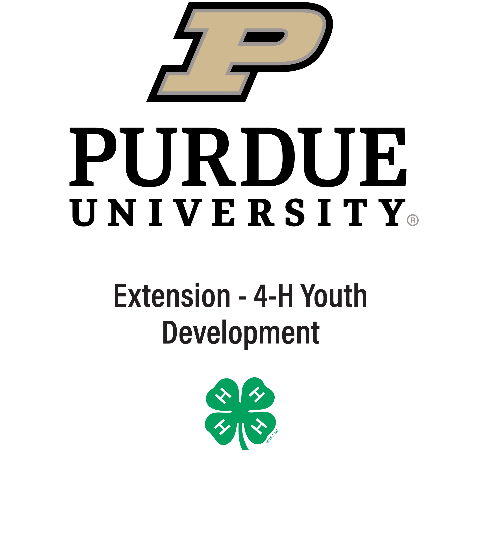 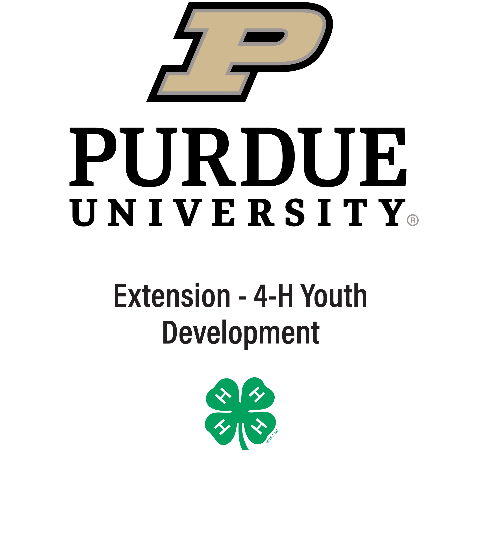 3/2021Name _____________________________________________________________     Year  _____________Grade  _______________     Year in 4-H  __________________     Year in Photography  _______________Club Name  _________________________________________     Number of Pictures Taken  ___________Check One:					       Check all that apply:	Beginner (grades 3-5)					Black and White Prints	Intermediate (grades 6-8)				Color Prints	Advanced (grades 9-12)				Black & White Salon Print								Color Salon Print								Creative/Experimental Black & White Salon Print								Creative/Experimental Color Salon Print								Cell Phone Salon PrintList the kind and model of the camera(s) that you used this year:_______________________________________________________________________________________If using film, list the kinds of film you have used this year:_______________________________________________________________________________________If using film, did you process/develop your own pictures?          Yes  __________     No  __________Tell what was the most useful thing that you learned in your project this year.______________________________________________________________________________________________________________________________________________________________________________How or what did you do to help another member or friend to learn more about pictures and photography this year?____________________________________________________________________________________________________________________________________________________________________________________________________________________________________________________________________________________________________________________________________________________________What efforts did you make to learn about photography this year?____________________________________________________________________________________________________________________________________________________________________________________________________________________________________________________________________________________________________________________________________________________________What locations did you capture photos to consider using in your exhibit?____________________________________________________________________________________________________________________________________________________________________________________________________________________________________________________________________________________________________________________________________________________________Describe how you captured the best photograph (your favorite) that you took this year.______________________________________________________________________________________________________________________________________________________________________________If you participated in the creative/experimental option, what program software did you use to alter your pictures?  ________________________								______If you participated in the creative/experimental option, what did you learn when altering picture images?______________________________________________________________________________________________________________________________________________________________________________This is an accurate record of my project for this year.4-H Member's Signature  ___________________________________________     Date  ________________